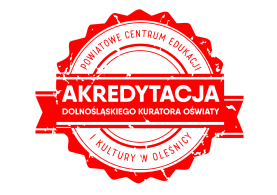 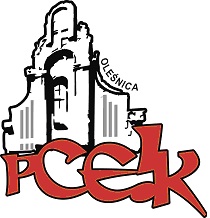 ZAPRASZAMY NA SZKOLENIEUWAGA !!!   Zmiana terminuAdresaci:  Dyrektorzy jednostek oświatowych oraz zainteresowani nauczyciele wszystkich edukacjiCele: Poznanie storytellingu jako nowoczesnej metody nauczaniaPROGRAM SZKOLENIA:• Storytelling, czyli nowoczesne narzędzie na nowe czasy • Poznanie reguły OREO, czyli jak zdobyć uwagę słuchacza  •	Błędy popełniane najczęściej przez opowiadaczy. Jak ich unikać. Jak opowiadacz buduje pewność siebie  • Narzędzie SyKoMoR TM – łatwe i przyjemne konstruowanie nowych historii  • Sposoby nawiązywania trwałych i autentycznych relacji z uczniami.Nowy  termin  szkolenia –   24 maja 2018 r. godz. 16.00Czas trwania – 3 godziny dydaktyczneOsoba prowadząca  - Anna Sikorska – pedagog, socjoterapeutka, doradca zawodowy, trenerka w Fabryce Opowieści Moniki Górskiej, specjalista ds. kreatywnej komunikacji. Prowadzi szkolenia z obszarów takich jak zarządzenie czasem, praca zespołowa, wyznaczanie celów czy samopoznanie.Kierownik merytoryczny –  Małgorzata Kozłowska Osoby zainteresowane udziałem w formie doskonalenia prosimy o przesyłanie zgłoszeń do 18.05.2018 r. Zgłoszenie na szkolenie następuje poprzez wypełnienie formularza (załączonego do zaproszenia) i przesłanie go pocztą mailową do PCEiK. Ponadto przyjmujemy telefoniczne zgłoszenia na szkolenia. W przypadku korzystania z kontaktu telefonicznego konieczne jest wypełnienie formularza zgłoszenia w dniu rozpoczęcia szkolenia. Uwaga! Ilość miejsc ograniczona. Decyduje kolejność zapisów.Odpłatność:● nauczyciele z placówek oświatowych prowadzonych przez Miasta i Gminy, które podpisały z PCEiK porozumienie dotyczące doskonalenia zawodowego nauczycieli na 2018 rok –  50 złverte● nauczyciele z placówek oświatowych prowadzonych przez Miasta i Gminy, które nie podpisały z PCEiK porozumienia dotyczącego doskonalenia zawodowego nauczycieli na 2018 rok, nauczyciele z placówek niepublicznych – 200 zł*  w przypadku form liczących nie więcej niż 4 godziny dydaktyczne i realizowanych przez konsultanta/doradcę  metodycznego zatrudnionego w PCEiK.Wpłaty na konto bankowe Numer konta: 26 9584 0008 2001 0011 4736 0005Rezygnacja z udziału w formie doskonalenia musi nastąpić w formie pisemnej (np. e-mail), najpóźniej na 3 dni robocze przed rozpoczęciem szkolenia. Rezygnacja w terminie późniejszym wiąże się z koniecznością pokrycia kosztów organizacyjnych w wysokości 50%. Nieobecność na szkoleniu lub konferencji nie zwalnia z dokonania opłaty.